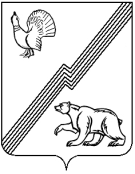 ГЛАВА ГОРОДА ЮГОРСКАХанты-Мансийского автономного округа – Югры ПОСТАНОВЛЕНИЕот  27 июля 2017 года  										№  18  О внесении изменения в постановление главы города Югорска от 21.10.2011 № 19«О комиссии по вопросам социально-экономического развития муниципального образования город Югорск»В связи с организационно-штатными изменениями в администрации города Югорска:1. Внести в постановление главы города Югорска от 21.10.2011 № 19 «О комиссии                по вопросам социально-экономического развития муниципального образования город Югорск» (с изменениями от 07.06.2016 № 1260) изменение, изложив приложение 1 в новой редакции (приложение).2. Опубликовать постановление в  официальном печатном издании города Югорска              и разместить на официальном сайте органов местного самоуправления города Югорска.3. Настоящее постановление вступает в силу после его официального опубликования. Исполняющий обязанностиглавы города Югорска                                                                                                       С.Д. ГолинПриложениек постановлениюглавы города Югорскаот   27 июля 2017 года  № 18Приложение 1к постановлениюглавы города Югорскаот   21 октября 2011 года  №  19 Состав комиссиипо вопросам социально-экономического развития муниципального образования город ЮгорскГлава города Югорска, председатель комиссииПервый заместитель главы города - директор департамента муниципальной собственности и градостроительства администрации города Югорска, заместитель председателя комиссииНачальник отдела прогнозирования и трудовых отношений департамента экономического развития и проектного управления администрации города Югорска, секретарь комиссииЧлены комиссии:Директор департамента финансов администрации города ЮгорскаДиректор департамента экономического развития и проектного управления администрации города ЮгорскаНачальник юридического управления  администрации города ЮгорскаЗаместитель директора департамента – начальник управления  проектной деятельности          и инвестиций администрации города ЮгорскаРуководитель казенного учреждения Ханты – Мансийского автономного округа – Югры «Югорский центр занятости населения» (по согласованию)Руководитель территориального отдела территориального управления Роспотреб-надзора по Ханты - Мансийскому автономному округу - Югре в городе Югорске и Советском районе (по согласованию)Руководитель Межрайонной инспекции ФНС России № 4 по Ханты-Мансийскому автономному округу – Югре  (по согласованию)Начальник Государственного учреждения «Управление Пенсионного фонда Российской Федерации в г. Югорске» (по согласованию)Директор филиала № 4 Регионального отделения фонда социального страхования Российской Федерации  (по согласованию)Председатель профсоюзной организации ООО «Газпром трансгаз Югорск»                          (по согласованию)Председатель территориального объединения профсоюзов города Югорска                            (по согласованию)Председатель территориального объединения работодателей города Югорска                          (по согласованию)Депутаты Думы города Югорска (по согласованию)Руководители организаций города Югорска (по согласованию)